Important information in relation to COVID-19Due to the recent events in relation to the Coronavirus pandemic, changes will be made to the tuition prices on a “as needed” basis. If practices are unable to be conducted because of the virus, tuition prices will drop to $100 a month. This will solely cover competition fees, bows, shoes, etc. In the event that a competition is canceled, we will refund the competition fees for that competition. This will be a unique competition season and we appreciate everyone’s patience. 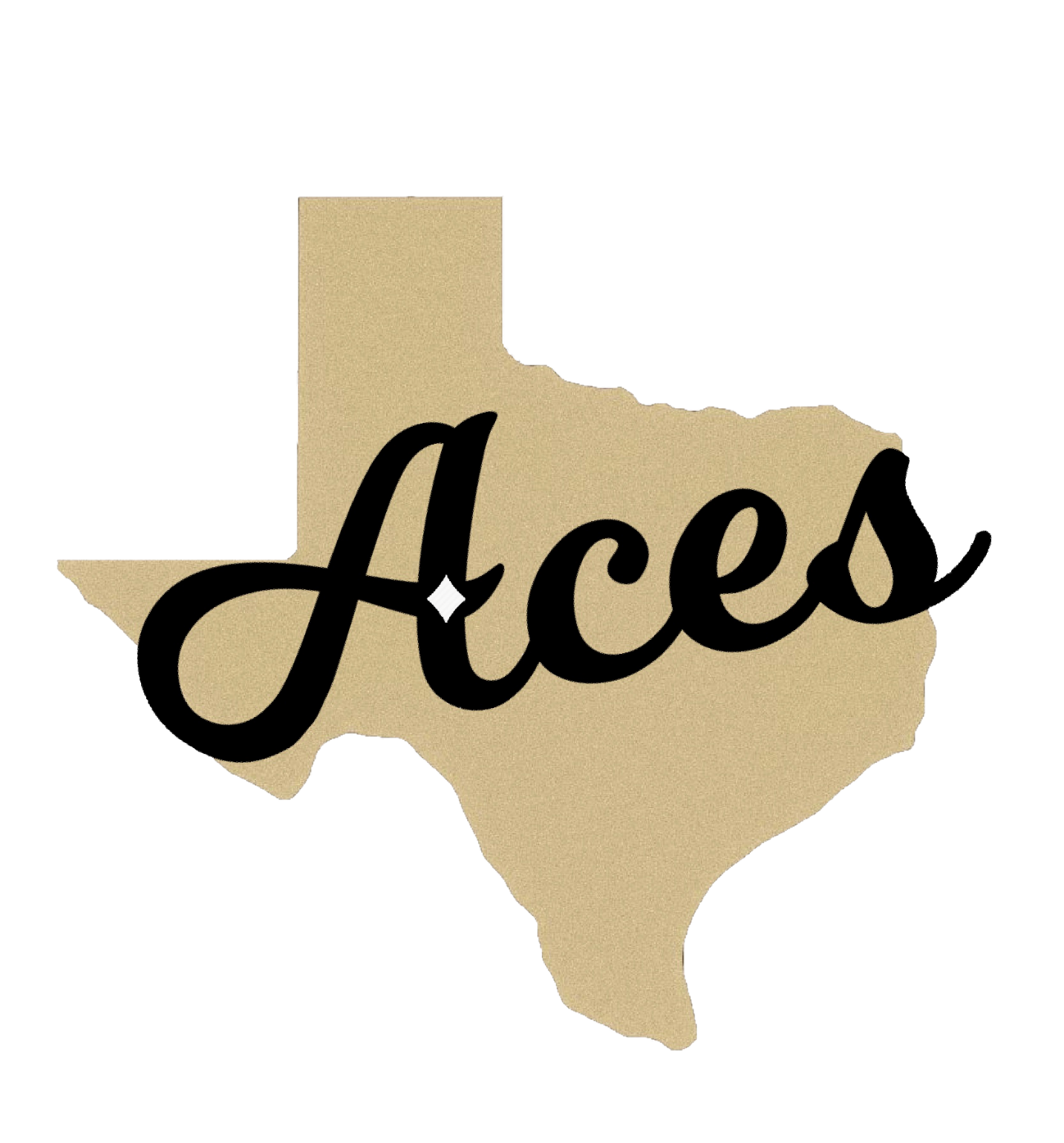 Texas Aces Tumbling and CheerCompetitive Cheerleading Information Packet	Competition Cheer will be new to Texas Aces Tumbling and Cheer but certainly not new to our coaches. Our staff at Texas Aces Tumbling and Cheer has 30+ years of combined experience in the world of Competitive Cheerleading. We are beyond excited to share with your son or daughter the amazing world of All-Star Cheer. Our program will be about more than just competing for regional and national titles. Our mission is to create a program that will reach beyond the world of cheer. Through team bonding, discipline, and hard work, we hope that our athletes will carry many lessons from Texas Aces Tumbling and Cheer into their adult years.  We are so thankful for our current athletes and are excited to start the 2020/2021 season. If you’re new to Texas Aces, we are looking forward to meeting you and hoping to become your new Competitive Cheer home!What is All-Star Cheer?	All-star Cheerleading, also known as Competitive Cheerleading, is a competition sport where boys and girls of various ages perform a 2 minute and 30 second routine composed of tumbling, stunts, pyramid, jumps and a dance. Our teams will compete against other teams from all over the state, country, and even the world. Divisions are divided into levels and then further divided into age groups.  Teams are judge based on difficulty and execution by a panel of experienced judges. 
What is a Novice Division?	Our novice program is for young children from 3-6 years old. This program allows children to be introduced into the world of cheer without the pressures of an Elite program. The Novice program lets kids become used to cheer routines, practices, and more. This program requires less of a time commitment and traveling. Competitions 	We will have our competition schedule by the end of June 2020. Most of our competitions will require over night stays. Competitions will take place all over Texas. Most of our competitions will be in San Antonia, Houston and Dallas. Hotels	As stated, most of our competitions will require overnight stays. All hotel and travel expenses for the athlete and family are NOT included in the competitive pricing. All hotel and travel expenses are paid for by the athlete’s parent or guardian. Booking hotels and travel arrangements are the parent or guardian’s responsibility.  We will do our best to find affordable group rates on hotels and share those with everyone in a timely manner. Financial Obligations	Texas Aces will use a balanced billing method for each month. Meaning there will be a monthly charge to your account that will include tuition, shoes, bows, lipstick, music, choreography, competition fees, and coaches travel fees. Many programs may bill differently, but you will find that are program is extremely competitive with the surrounding All-Star gyms.  Our monthly billing will begin in June of 2020 and end in April of 2021. The way we bill will cover the entire season and not change based upon extra practices or any changes made to our schedule. Billing will begin on June 1st and your card will be automatically charged by the 8th. If you wish to pay in another form, cash/check, it must be done before the 8th. There will be a strict rule that if you don’t pay, your son or daughter will not compete. There will be a separate charge for uniforms. However, this charge will only occur every two years. Breakdown of FeesAll-Star Teams				$250 a monthNovice Division (3-6 years old)		$200 a month*Families with two athletes will be discounted $50 dollars each month*Additional Expenses to Expect Tryout Fee					$20Annual Registration Fee			$20Uniforms (every 2 years)			$250 - $400USASF Membership Fee 			$30Optional (prices TBD)Warm-up JacketWarm-up PantsBackpackAdditional Practice WearTryout Process	The tryout process will be unique for the 2020/2021 season. Due to the COVID-19 pandemic, we will have either virtual tryouts or individual tryouts. Parents will receive more information on the tryout process via email as the time for tryouts becomes closer. Parents must complete the tryout packet for the athlete to tryout. Tryout Dates and TimesTBDTeam Placement	Parents will receive phone calls/text messages/emails on May 31st to inform the athletes of their team placement. Parents will be contacted by a coach from Texas Aces to inform them of their child’s placement along with days and times for practices. There will also be a parent meeting on the 1st day of practice for each team. It is important that a parent or guardian is present for this meeting. Ultimately, team placement is solely decided upon between the coaches at Texas Aces. If you have any questions about team placement, please reach out to the director of Texas Aces. Practices and Choreography	Athletes will have a strict attendance policy for practices. Practices will be twice a week for 1.5-2 hours each day. If the athlete has more than 2 unexcused absences, they will be removed form the team. During the summer, there will be some exceptions made for vacations that have been planned prior to tryouts. During competition season, extra practices will be scheduled. These extra practices will be the weekend before the scheduled competitions and include Saturday and Sunday as practice days. These practices are mandatory. Choreography will be held in August and is mandatory. If your child does not attend choreography they will be removed from the team. 